Publicado en Sigüenza-Guadalajara el 10/10/2022 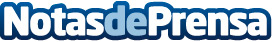 En octubre, tres rutas de senderismo interpretativo en SigüenzaSe trata de una actividad gratuita, convocada para  los días 15, 22 y 29 de octubre y con un grado de dificultad media-baja para hacerlas asequibles al gran público. En todas ellas es necesaria inscripción previa en la Oficina de Turismo. Las inscripciones deberán realizarse en la Oficina de Turismo de Sigüenza (Tlf. 949 34 70 07 / E-mail turismo@siguenza.es. Al finalizar la ruta, los caminantes recibirán un obsequio IX CentenarioDatos de contacto:Javier Bravo606411053Nota de prensa publicada en: https://www.notasdeprensa.es/en-octubre-tres-rutas-de-senderismo Categorias: Fotografía Viaje Sociedad Castilla La Mancha Entretenimiento Mascotas Turismo Otros deportes Ocio para niños Oficinas Patrimonio http://www.notasdeprensa.es